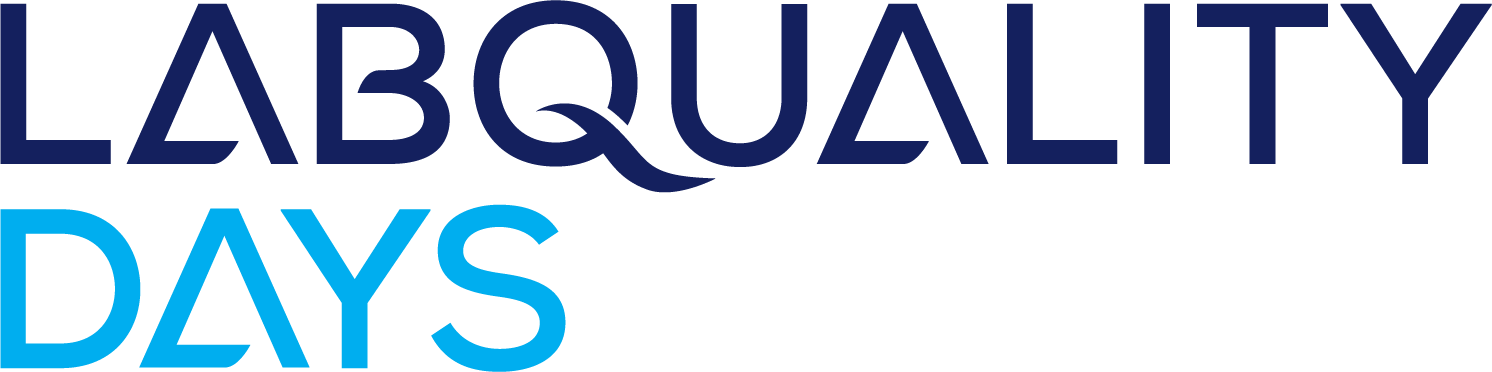 Name of the Abstract.Presenters First name Last name*, First name 2 Last name 2, First name 3 Last name 3, etc.*Organization, City, CountryIntroduction Please, do not remove the headings. Length of the abstract max 500 words. References are optional.AimsMethodsResults Conclusions1 References2 References